Class of 1993 Reunion Schedule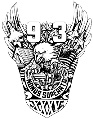 Thursday, 12 October1015 – 1430 	Prep School Mini Reunion & Lunch - Prep School (detailed itinerary available for participants)1400 – 1700	Reunion Check-in - DoubleTree Hotel1800 – 2100	Welcome Reception - Colorado Mountain Brewery (South Location – Casual)Friday, 13 October (1993 Specific Events in bold)Please park at the Cadet Field House and ride the bus to the Cadet Area0800 – 1200	Late Check-In – Cadet Field House Lobby0800 – 1630	Shuttle Rides – Cadet Field House to Base of Ramp 0800 – 1630	Open House – Terrazzo Area0900 – 1030	Welcome/USAFA Senior Leader Update – Fairchild Hall, F-10900 – 1100	Cadet Squadron Open Houses0900 – 1500	Polaris Hall Open House1030 - 1130 	Memorial Service/Memorial Wall Name dedication for Job Price (many of Job's family members will also be attending) – USAFA Memorial Wall (at the end of the Air Gardens)1100 – 1130	306th Airmanship Update – Fairchild Hall, D-11100 – 1130	Space Force Briefing – Fairchild Hall, D-21100 – 1130	USAFA Cyber Update Briefing – Fairchild Hall, H-21145 – 1230	Mitchell Hall Luncheon – Please meet outside1145 – 1300	Food Trucks at Base of the Ramp1300 – 1320 	Class Photo – Spirit Hill1330 – 1430 	Class Brief/Meeting (CCLD, Cadets, NCLS, Class Gift Impact) – Fairchild Hall, H-11500 – 1530	Final Shuttle Rides – Base of the Ramp to Cadet Field HouseAccess to the cadet area is available only to those wearing the reunion name badges.  Please do not enter individual dorm rooms (if doors are closed, please do not open them), or classrooms with active instruction.  Please consume only the food provided at the Mitchell Hall tables.1830 – 2230 	Mexican Social Reception - Double Tree HotelSaturday, 14 October0800 – 1100 	'93 Ladies Breakfast – Kristin Goodwin Residence (Casual)TBD		Squadron Gatherings (Dependent on people to set up their own – no official schedule)1400 – 1600 	Tailgate Party – Falcon Alley at Falcon Stadium        1700 – ~2000 	USAFA vs. Wyoming Game – Falcon Stadium